                                                                                                                                                                                      Decreto n. 5/2021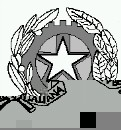 Consiglio di StatoTerza SezioneIL PRESIDENTEVISTO il decreto del Presidente del Consiglio di Stato n. 134 del 22 maggio 2020, recante Regole tecnico-operative per l’attuazione del processo amministrativo telematico, nonché per la sperimentazione e la graduale applicazione dei relativi aggiornamenti; VISTO l’articolo 4, comma 1, del decreto-legge 30 aprile 2020, n. 28, convertito dalla legge 25 giugno 2020, n. 70; VISTO l’art. 25 del decreto-legge 28 ottobre 2020, n. 137; VISTE le istanze di discussione da remoto dei ricorsi fissati all’udienza del 4 febbraio 2021;DISPONELa camera di consiglio del 4 febbraio 2021 avrà inizio alle ore 9,00. Per le cause nelle quali tutte o alcune delle parti hanno depositato note di udienza, alternative alla discussione, il difensore sarà considerato presente all’udienza. Sono ammessi alla discussione orale da remoto i difensori delle parti dei seguenti ricorsi: ore 09.00          ordine ruolo     1 - N.R.G.  9876/2020          ordine ruolo     2 - N.R.G. 10008/2020          ordine ruolo     8 - N.R.G.  9822/2020          ordine ruolo     9 - N.R.G.  9949/2020         ordine ruolo   10 - N.R.G.  9952/2020 (chiamate congiuntamente per connessione 11 e 12)         ordine ruolo   11 - N.R.G.  9962/2020         ordine ruolo   12 - N.R.G.  9991/2020          ordine ruolo   13 - N.R.G. 10042/2020          ordine ruolo   15 - N.R.G.   9826/2020         ordine ruolo   16 - N.R.G.   9936/2020         ordine ruolo   18 - N.R.G. 10274/2020ore 10.30           ordine ruolo   19 - N.R.G.      19/2021           ordine ruolo   21 - N.R.G.   9851/2020          ordine ruolo   23 - N.R.G. 10116/2020          ordine ruolo   24 - N.R.G.       65/2021          ordine ruolo   30 - N.R.G  10002/2020          ordine ruolo   32 - N.R.G      190/2021          ordine ruolo   33 - N.R.G.   8110/2015          ordine ruolo   36 - N.R.G.   3499/2020 (chiamate congiuntamente per connessione 37 e 38)          ordine ruolo   37 - N.R.G.   3501/2020           ordine ruolo   38 - N.R.G.   3515/2020          ordine ruolo   40 - N.R.G.   9145/2020           2.    L’udienza pubblica del 4 febbraio 2021 avrà inizio alle ore 12.15Per le cause nelle quali tutte o alcune delle parti hanno depositato note di udienza, alternative alla discussione, il difensore sarà considerato presente all’udienza. Sono ammessi alla discussione orale da remoto i difensori delle parti dei seguenti ricorsi:ore 12.15ordine ruolo     3 - N.R.G.  7648/2020  ordine ruolo     4 - N.R.G.  7649/2020 ordine ruolo     6 - N.R.G.  9125/2020ordine ruolo    10 - N.R.G.  5527/2020             ordine ruolo    11 - N.R.G.  8840/2020 (chiamate congiuntamente per connessione 12, 13, 26, 27, 28, 29 e 30)ordine ruolo    12 - N.R.G.  8873/2020  ordine ruolo    13 - N.R.G.  8906/2020 ordine ruolo    26 - N.R.G.  8584/2020  ordine ruolo    27 - N.R.G.  8585/2020            ordine ruolo    28 - N.R.G.  8658/2020            ordine ruolo    29 - N.R.G.  8659/2020            ordine ruolo    30 - N.R.G.  8660/2020ore 13.45           ordine ruolo    17 - N.R.G.  7486/2020            ordine ruolo    20 - N.R.G.  4961/2020            ordine ruolo    22 - N.R.G.  7446/2020            ordine ruolo    24 - N.R.G.  6457/2020           ordine ruolo    31 - N.R.G.  1301/2020            ordine ruolo    32 - N.R.G.  1303/20203. Per i collegamenti da remoto all’atto dell’apertura del contatto è richiesto ai soggetti ammessi a partecipare al collegamento di dimostrare la propria identità e la libera volontà di dar corso all’udienza da remoto, anche relativamente alla disciplina del trattamento dei dati personali, previa dichiarazione da parte dei difensori, dei loro delegati o delle parti che agiscono in proprio, di aver letto l’informativa di cui al comma 5 del decreto del Presidente del Consiglio di Stato n. 134 del 22 maggio 2020. 4. La Segreteria è incaricata di pubblicare il presente atto sul sito web della Giustizia Amministrativa e di comunicare alle parti ammesse alla discussione il link per il collegamento all’udienza. 5. In caso di difficoltà a partecipare alla discussione telematica il contatto telefonico al quale rivolgersi è il seguente: 06/68272231.Roma, 2 febbraio 2021                                                                                           Il Presidente                                                                                                                            Roberto Garofoli                      